INDIAN SCHOOL AL WADI AL KABIR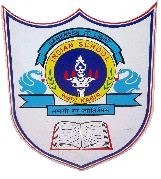 What is the function of memory? What are its measuring units?Which window is used to design the form in Netbeans? Which window contains the Swing Controls components in Netbeans? What is the function of ALU?What are RAD tools?What are optical disks?What are the differences between hardware, software and firmware?Distinguish between internal and external memory.Explain the following terms in Java:IDE b) FormWhat is the role of JVM in platform independence?How is compiler different from interpreter?What are the different types of operating systems?Explain the difference between the Source and Design tabs in Netbeans.Why are antivirus software considered important?Design an application step by step as below:Place two buttons and one textfield in your form.Change some of the properties like font, forecolor etc.Change the name of the buttons to DisplayButton and ExitButton and of text field to dispTextField.Change the text of DisplayButton to “Display Message” and of ExitButton to “Exit”.Write down the coding for all these controls so that it can perform the following actions:On starting the application, text field should display the message“Welcome to Java GUI Programming”On clicking the “Display Message” button, text field should display the message“Isn’t it easy to work in NetBeans?”When Exit is clicked, change the contents of text field to “Ok then BYE!”Note: Draw the output in the notebook.Date of Submission: 14th Aug 2019Remarks: Answers should be written in note book and submitted to respective computer science teacher.Class: IXDepartment: Computer ScienceDate of submission:14-08-2019Worksheet	Topic: Holiday HomeworkNote: Functional components of computer & JAVA Programming